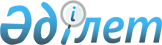 О переименовании составных частей села Шагалалы Чаглинского сельского округа Зерендинского района Акмолинской областиРешение акима Чаглинского сельского округа Зерендинского района Акмолинской области от 25 июля 2023 года № 5
      В соответствии с подпунктом 4) статьи 14 Закона Республики Казахстан "Об административно-территориальном устройстве Республики Казахстан", на основании заключения Акмолинской областной ономастической комиссии от 28 апреля 2023 года и с учетом мнения населения, РЕШИЛ:
      1. Переименовать составные части села Шагалалы Чаглинского сельского округа Зерендинского района Акмолинской области:
      улицу Советская на улицу Әлихан Бөкейхан;
      улицу Новая улицу Қажымұқан.
      2. Контроль за исполнением настоящего решения оставляю за собой.
      3. Настоящее решение вводится в действие по истечении десяти календарных дней после дня его первого официального опубликования.
					© 2012. РГП на ПХВ «Институт законодательства и правовой информации Республики Казахстан» Министерства юстиции Республики Казахстан
				
      Аким 

Б.Дюсенов
